CONGRÈS APF FRANCE HANDICAP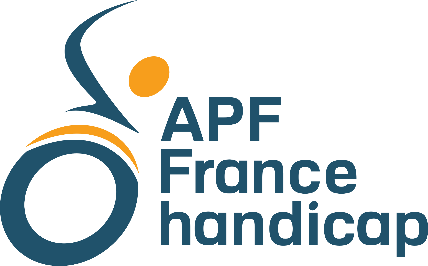 Reims – 22 au 24 juin 2023FICHE D’INSCRIPTION – ÉQUIPIERNom : 			                                        Prénom :Adresse postale :Adresse email :Téléphone portable : Age : Si vous venez par l’intermédiaire d’une structure APF France handicap ou non (école, association, …), merci d’indiquer le nom de la structure de rattachement (structure APF France handicap, école, autre, …) : ……………………………………………………………………………………………………………………………………………………………..Etes-vous en situation de handicap ou avez-vous des contraintes physiques ?   OUI ou  NONSi oui, quelles sont vos limitations :MISSIONS SUR LE CONGRÈSQuelles sont les missions qui vous intéressent ? Il est conseillé de choisir plusieurs missions :A : Accueil, renseignement et encadrement du public sur le site du congrèsB : Accueil et renseignement en gares de Reims C : VestiaireD : Conducteur de véhicules pour les congressistesE : Aide humaine (aide aux personnes en situation de handicap, aide aux repas, …)F : Logistique (installation, rangement)G : Gestion des parkingsSi vous avez fait plusieurs choix, indiquez vos préférences. Par exemple C, D, A 1er :……………..						2ème :………………………….3ème : …………..						4ème …………………………..		Si vous vous proposez d’être conducteur d’un minibus adapté : Avez-vous le permis de conduire valide (permis B) depuis plus de 3 ans ?	  OUI ou  NON	Accepteriez-vous de conduire un véhicule de 9 places avec des personnes en situation de handicap (connaissance des règles de sécurité pour personnes PMR nécessaire) ? OUI ou  NONVOS DISPONIBILITÉSA cocherMercredi 21 juin 		 9h -12 h 	12 h – 15 h 	15 h – 18 h 	 18h – 22 hJeudi 22 juin			 8h -12 h 	12 h – 15 h 	15 h – 18 h 	 18h – 22 hVendredi 23 juin 		 8h -12 h 	12 h – 15 h 	15 h – 18 h 	 18h – 22 hSamedi 24 juin 			 8h -12 h 	12 h – 15 h 	15 h – 18 h 	 18h – 22 hSi besoin, vos disponibilités vous permettent-elle de déborder des créneaux cochés (environ une heure) ? OUI ou  NONL’équipier s’engage à :Accepter les principes de l’association et se conformer à ses objectifsRespecter les disponibilités convenues et en cas d’impossibilité, prévenir le responsable suffisamment à l’avanceFait le …………………….. à ……………………………………Signature du candidat